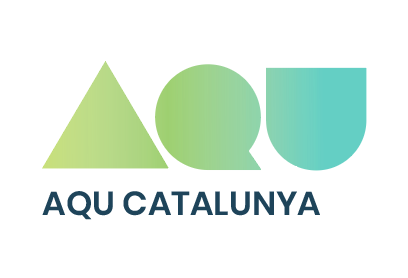 Curriculum vitaeModel normalitzat per a la participació en el procés de selecció de la convocatòria: EX/ADM3.2/DireccióNombre de fulls que conté:      Nom i cognoms:      Data:      Signatura:La persona signant declara que són certes les dades que figuren en aquest currículum i assumeix, en cas contrari, les responsabilitats que es derivin de les inexactituds que hi constin.Aquest currículum es presenta sense perjudici que en el procés de selecció es pugui demanar a la persona interessada l’ampliació i la justificació de la informació que conté.1.1 Experiència professional i serveis prestats acreditables a l’Agència per a la Qualitat del Sistema Universitari de CatalunyaAclariments per a omplir el CV:Si la persona sol·licitant presenta el CV en suport paper, s’han de signar tots els fulls del CV. En canvi, si es presenta el CV signat electrònicament, només cal signar la primera pàgina del CV.Podeu afegir més referències relacionades amb la vostra experiència professional o la resta de mèrits que s’han d’indicar en els diferents apartats del CV si amb les caselles disponibles no en teniu prou.Es recomana no alterar l’estructura del formulari per tal de facilitar la seva valoració.Dades personalsDades personalsDades personalsDades personalsDades personalsCognoms i NomCognoms i NomCognoms i NomCognoms i NomDNIData de naixementNacionalitatNacionalitatNacionalitatSexe Home      DonaAdreçaAdreçaAdreçaAdreçaCodi postalCodi postalMunicipiMunicipiProvínciaTelèfonTelèfonTelèfonAdreça electrònicaAdreça electrònicaRequisits mínims de participacióFormació acadèmicaTitulació:      Organisme que l’ha expedit:      Any d’obtenció      /     /     Nivell de llengua catalana (nivell de suficiència de català C1 de la Secretaria de Política Lingüística del Departament de Presidència de la Generalitat de Catalunya, o equivalent) Títol del certificat:      Organisme que l’ha expedit:      1. Experiència professional i serveis prestats1.1.1 Amb la mateixa categoria professional1.1.1 Amb la mateixa categoria professionalCategoria professional:      Funcions desenvolupades:      Competències desenvolupades:      Mesos treballats:      Inici i fi:      Categoria professional:      Funcions desenvolupades:      Competències desenvolupades:      Mesos treballats:      Inici i fi:      Categoria professional:      Funcions desenvolupades:      Competències desenvolupades:      Mesos treballats:      Inici i fi:      Categoria professional:      Funcions desenvolupades:      Competències desenvolupades:      Mesos treballats:      Inici i fi:      Categoria professional:      Funcions desenvolupades:      Competències desenvolupades:      Mesos treballats:      Inici i fi:      Categoria professional:      Funcions desenvolupades:      Competències desenvolupades:      Mesos treballats:      Inici i fi:      Categoria professional:      Funcions desenvolupades:      Competències desenvolupades:      Mesos treballats:      Inici i fi:      1.1.2. Amb diferent categoria professional1.1.2. Amb diferent categoria professionalCategoria professional:      Funcions desenvolupades:      Competències desenvolupades:      Mesos treballats:      Inici i fi:      Categoria professional:      Funcions desenvolupades:      Competències desenvolupades:      Mesos treballats:      Inici i fi:      Categoria professional:      Funcions desenvolupades:      Competències desenvolupades:      Mesos treballats:      Inici i fi:      Categoria professional:      Funcions desenvolupades:      Competències desenvolupades:      Mesos treballats:      Inici i fi:      Categoria professional:      Funcions desenvolupades:      Competències desenvolupades:      Mesos treballats:      Inici i fi:      Categoria professional:      Funcions desenvolupades:      Competències desenvolupades:      Mesos treballats:      Inici i fi:      Categoria professional:      Funcions desenvolupades:      Competències desenvolupades:      Mesos treballats:      Inici i fi:      1.2 Experiència professional acreditable en relació amb el lloc de treball a proveir fora de l’Agència per a la Qualitat del Sistema Universitari de Catalunya1.2 Experiència professional acreditable en relació amb el lloc de treball a proveir fora de l’Agència per a la Qualitat del Sistema Universitari de Catalunya1.2.1 Amb la mateixa categoria professional o equivalent1.2.1 Amb la mateixa categoria professional o equivalentEmpresa/Organisme:      Categoria professional:      Funcions desenvolupades:      Competències desenvolupades:      Mesos treballats:      Inici i fi:      Empresa/Organisme:      Categoria professional:      Funcions desenvolupades:      Competències desenvolupades:      Mesos treballats:      Inici i fi:      Empresa/Organisme:      Categoria professional:      Funcions desenvolupades:      Competències desenvolupades:      Mesos treballats:      Inici i fi:      Empresa/Organisme:      Categoria professional:      Funcions desenvolupades:      Competències desenvolupades:      Mesos treballats:      Inici i fi:      Empresa/Organisme:      Categoria professional:      Funcions desenvolupades:      Competències desenvolupades:      Mesos treballats:      Inici i fi:      Empresa/Organisme:      Categoria professional:      Funcions desenvolupades:      Competències desenvolupades:      Mesos treballats:      Inici i fi:      2. Formació i perfeccionament específic del lloc de treball2. Formació i perfeccionament específic del lloc de treball2. Formació i perfeccionament específic del lloc de treball2.1. Activitats formatives de menys de 100 hores2.1. Activitats formatives de menys de 100 hores2.1. Activitats formatives de menys de 100 horesData d’obtencióDurada (hores)Títol del curs:      Organisme que l’ha expedit:      Coneixements/Habilitats adquirides:           /     /           horesTítol del curs:      Organisme que l’ha expedit:      Coneixements/Habilitats adquirides:           /     /           horesTítol del curs:      Organisme que l’ha expedit:      Coneixements/Habilitats adquirides:           /     /           horesTítol del curs:      Organisme que l’ha expedit:      Coneixements/Habilitats adquirides:           /     /           hores2.2. Activitats formatives de més de 100 hores2.2. Activitats formatives de més de 100 hores2.2. Activitats formatives de més de 100 horesData d’obtencióDurada (hores)Títol del curs:      Organisme que l’ha expedit:      Coneixements/Habilitats adquirides:           /     /           horesTítol del curs:      Organisme que l’ha expedit:      Coneixements/Habilitats adquirides:           /     /           horesTítol del curs:      Organisme que l’ha expedit:      Coneixements/Habilitats adquirides:           /     /           horesTítol del curs:      Organisme que l’ha expedit:      Coneixements/Habilitats adquirides:           /     /           horesTítol del curs:      Organisme que l’ha expedit:      Coneixements/Habilitats adquirides:           /     /           hores3. Altres mèrits3. Altres mèrits3. Altres mèrits3.1. Coneixements d’idiomes amb titulació oficial3.1. Coneixements d’idiomes amb titulació oficial3.1. Coneixements d’idiomes amb titulació oficial3.1.1 Acreditació de coneixements de llengua catalana superior al nivell requerit3.1.1 Acreditació de coneixements de llengua catalana superior al nivell requerit3.1.1 Acreditació de coneixements de llengua catalana superior al nivell requeritCertificat o títolData d’obtencióOrganisme expedidorTítol i/o nivell del curs:           /     /     Títol i/o nivell del curs:           /     /     3.1.2 Acreditació oficial de coneixements de llengua anglesa3.1.2 Acreditació oficial de coneixements de llengua anglesa3.1.2 Acreditació oficial de coneixements de llengua anglesaCertificat o títolData d’obtencióOrganisme expedidorTítol i/o nivell del curs: 
          /     /     Títol i/o nivell del curs:           /     /     Títol i/o nivell del curs:           /     /     Títol i/o nivell del curs:           /     /     3.2. Altres mèrits3.2. Altres mèrits3.2. Altres mèrits3.2.1. Altres titulacions oficialsData d’obtencióDurada (hores)Títol del curs:      Organisme que l’ha expedit:      Coneixements/Habilitats adquirides:           /     /           horesTítol del curs:      Organisme que l’ha expedit:     Coneixements/Habilitats adquirides:           /     /           horesTítol del curs:      Organisme que l’ha expedit:      Coneixements/Habilitats adquirides:           /     /           horesTítol del curs:      Organisme que l’ha expedit:      Coneixements/Habilitats adquirides:           /     /           horesTítol del curs:      Organisme que l’ha expedit:      Coneixements/Habilitats adquirides:           /     /           hores3.2.2 Altres mèrits (altres mèrits que no s’hagin inclòs en els apartats anteriors)